Publicado en Sigüenza el 17/01/2022 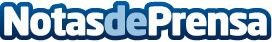 Inaugurado el ámbito expositivo 4 en el Centro de Interpretación del Románico en la Iglesia de SantiagoDenominado 'Tierras de Sigüenza y Sierra Norte', realiza un recorrido audiovisual -con técnicas de videomapping- en el que se incluyen diversas imágenes y reconstrucciones del paisaje cultural existente entre la ciudad de Sigüenza y la villa de Atienza, que coincide prácticamente con el que ha entrado en la Lista Indicativa de España como candidato a Patrimonio Mundial de la UNESCO bajo el lema: Paisaje Dulce y Salado de Sigüenza y AtienzaDatos de contacto:Javier Bravo606411053Nota de prensa publicada en: https://www.notasdeprensa.es/inaugurado-el-ambito-expositivo-4-en-el-centro Categorias: Fotografía Artes Visuales Historia Sociedad Castilla La Mancha Entretenimiento Patrimonio http://www.notasdeprensa.es